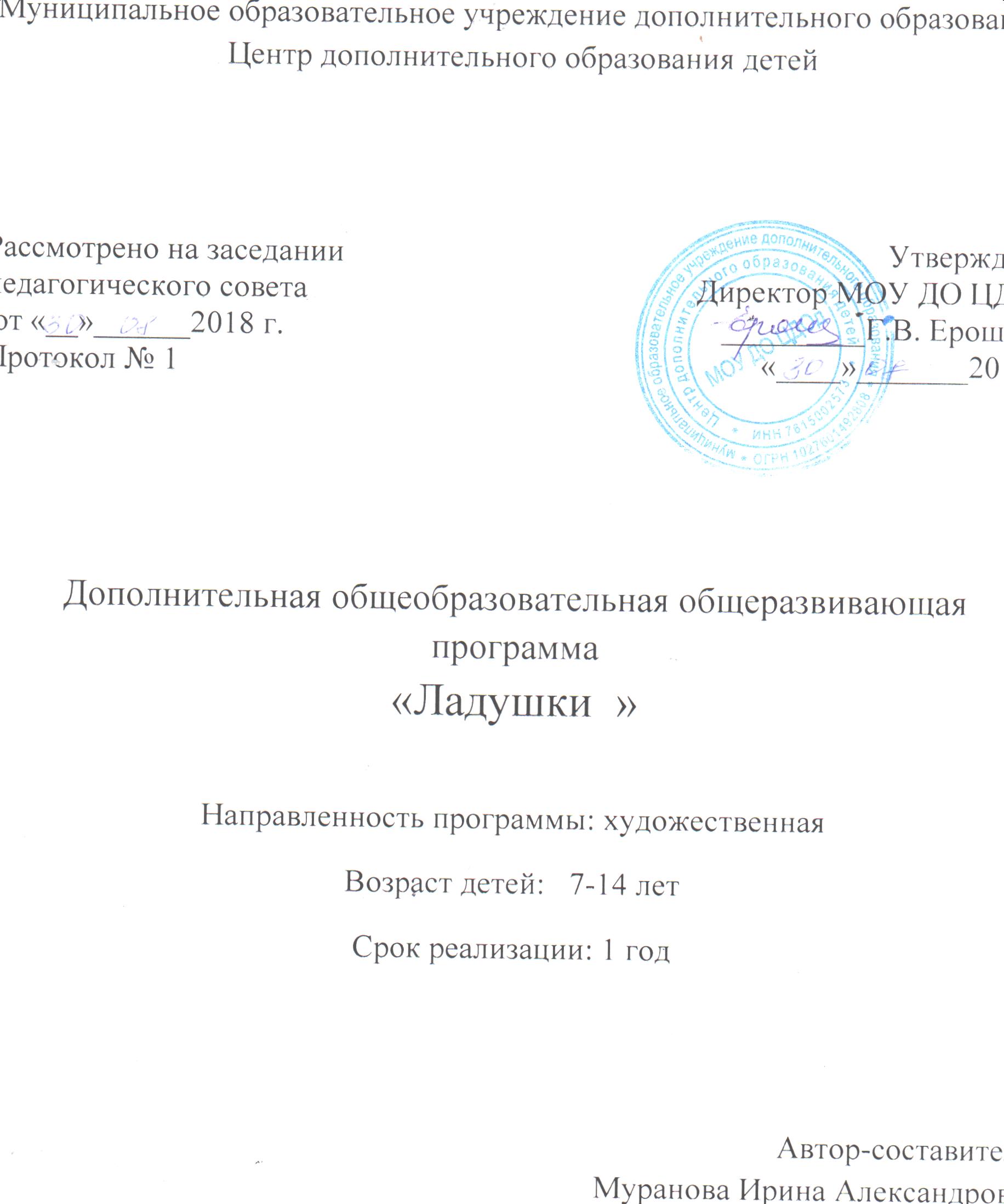 Пояснительная записка.Художественно - эстетическое воспитание занимает одно из ведущих мест в содержании воспитательного процесса.  Важной задачей эстетического воспитания является формирование у детей эстетических интересов, потребностей, эстетического вкуса, а также творческих способностей. Богатейшее поле для эстетического развития учащихся, а также развитие их творческих способностей представляет танцевальная деятельность.Танцам отводится особое место в процессе физического воспитания детей, поскольку, являясь выразительным средством обучения, они обеспечивают интенсивную физическую нагрузку, развивают навыки совместных, согласованных действий и творческую активность ребят, а также доставляют им большое удовольствие и радость. Данная общеобразовательная общеразвивающая программа «Ладушки» имеет художественную направленность.  Программа танцевального кружка модифицирована и составлена на основе типовой программы «Ритмика и бальные танцы» под редакцией Е.И. Мошкова.  Возрастные особенности.В процессе учебных занятий у школьников происходит снижение работоспособности, ухудшается внимание, память. В результате длительного поддерживания статической позы нарушается осанка, увеличивается тенденция к наклону головы. Одной из важнейших задач учебно-воспитательного процесса является организация двигательного режима обучающихся. Увеличение объёма двигательной активности оказывает значительное влияние на повышение умственной активности, развитие физических качеств, функциональное состояние сердечно – сосудистой и нервной систем.  Актуальность   Программа удовлетворяет запросы детей в области танцевального образования, решает проблемы творческой самореализации личности через танцевальную и концертно-исполнительскую деятельность, удовлетворяет потребности и запросы обучающихся в области досуга и общения.Педагогическая целесообразность:- существование программы обусловлено необходимостью формирования у детей способностей в области коллективной танцевальной творческой деятельности, повышения общего уровня культуры, углубления знаний, умений, навыков в исполнении танцев.Цель:- способствовать формированию танцевально-ритмических умений и навыков, художественно – эстетических способностей учащихся; - воспитывать интерес к искусству танца; - формировать представления о понятиях общих и специальных в области хореографии.Задачи:Образовательные:-научить выполнять упражнения для развития тела;- обучить музыкальной грамотности средствами хореографии;- разучить отдельные элементы танца;  - познакомить детей с различными видами танцев;-создать условия для развития творческой активности детей, участвующих в танцевальной деятельности, а также поэтапного освоения детьми различных видов творчества.Развивающие:-развивать у учеников художественный вкус, музыкальность;- развивать чувство такта, темпа;- развивать координацию движений, тренировать суставно - мышечный аппарат;- развивать силу ног, пластичность рук, гибкость тела, эластичность мышц и подвижность суставов;- развивать лёгкость в выполнении упражнений;- развивать технику исполнения движений, актёрскую исполнительность;-развивать индивидуальные творческие способности учащихся; - развивать коммуникативные качества личности;Воспитательные: - воспитывать сосредоточенность на занятиях;- формировать у воспитанников навыки индивидуальной и коллективной деятельности;- воспитывать чувство ответственности за дело, волю, аккуратность, дисциплинированность, инициативность, эмоциональную открытость и отзывчивость;- воспитывать настойчивость в преодолении трудностей, достижении поставленных задач; - формировать культуру общения со сверстниками и взрослыми;- воспитывать нравственные и духовные качества через соответствующий подбор репертуарных произведений.Программа базируется на принципах:гуманизации:- занятия предоставляют   возможность использовать индивидуальный подход к каждому ребёнку для оптимально возможного усвоения программного материала;- при организации образовательного процесса учитываются интересы, желания, способности и возможности учащихся участвовать в тех или иных видах программной деятельности;- возможность корректирования репертуарного плана программы в зависимости от уровня хореографического и эмоционального развития танцевальной группы;разноуровневости:- с учётом уровня хореографических данных формируется учебная группа и осуществляется подбор репертуара;доступности:- программа ориентирована на всех детей, желающих заниматься танцевальной деятельностью независимо от их способностей;- соответствие учебного материала, танцевальных композиций возрасту, интересам и уровню подготовленности учащихся;систематичности и последовательности:- курс выстроен по принципу «от простого к сложному»;- опора на пройденное при изучении нового;- система проверки знаний, умений, навыков;- изучаемый материал проходит несколько этапов усвоения: прослушивание музыки - разучивание движений танца - совершенствование - закрепление - исполнение танцапрочности усвоения знаний:- постоянное возвращение к ранее усвоенным знаниям и умениям, с их дальнейшим развитием и совершенствованием на новом, более сложном материале;активности и способности к деятельности:- предполагает активную работу учащихся при руководящей роли педагога. Принцип реализуется в процессе активной учебной, концертной и досуговой деятельности;принцип развития личности:- программа предоставляет возможности для творческой самореализации личности учащихся через концертно – исполнительскую, музыкально – театральную, учебно – образовательную деятельность. В процессе обучения при организации принципа развития личности формируются и развиваются как хореографические способности детей, что предоставляет им возможность профессионального самоопределения, так и их личностные качества (эмоциональная открытость, уверенность в себе, раскрепощённость, ответственность за общее дело, коммуникабельность и др.), что создаёт условия для социального, культурного самоопределения и самосознания детей;принцип учёта реальных возможностей и условий обеспечения программы материальными и кадровыми ресурсами.Каждый принцип осуществляется в тесной связи друг с другом.Форма обучения: групповые и индивидуальные занятия.Основным условием приёма в кружок является желание учащихся и на основании заявления от родителей.Условия реализации программы.Занятия танцевального кружка  проводятся в  хорошо проветриваемом  зале. Музыкальное сопровождение занятия предполагает наличие аудио – и видеотехники, фотоаппарат, аудио – и видеокассеты.Учащиеся после года обучения должны  знать:-технику безопасности;-позиции ног и положения рук в танце;- манеры исполнения танца;уметь:- готовиться к занятиям, строиться в колонну по одному, находить своё место в строю, занимать правильное исходное положение;- ритмично выполнять несложные движения руками и ногами;- соотносить темп движений с темпом музыкального произведения;- выполнять задания после показа и по словесной инструкции учителя;- начинать и заканчивать движения в соответствии со звучанием музыки.Перспективное и текущее планирование занятий.Перспективный план подготовки школьников намечает основные этапы их физической, технологической, психологической и теоретической подготовки. На первом этапе занятий имеет важнейшее значение воспитание ловкости и быстроты движений, укрепление основных мышечных групп в сочетании с развитием гибкости: расширяется и обогащается двигательный опыт детей.На втором этапе увеличивается объём упражнений, направленных на развитие быстроты двигательных реакций, увеличение темпа движений, а также увеличивается объём упражнений, направленных на развитие координационных способностей.В технологической подготовке целесообразно выделять:- хореографическую - обучение элементам классического, историко – бытового, народного и современного танцев;- музыкально – двигательную - обучение элементам музыкальной грамоты, музыкальности и выразительности;- композиционную – составление танцевальных номеров.В психологическую подготовку входят:- базовая – психологическое развитие образования и обучения;- репетиционная – формирование значимых мотивов и благоприятных отношений к репетициям;- концертная – формирование состояния боевой готовности, способности к сосредоточению и мобилизации.Теоретическая подготовка –формирование у учащихся специальных знаний, необходимых для успешной танцевальной деятельности может осуществляться в ходе практических занятий и самостоятельно.Срок реализации программы:1год обучения – 4 часа в неделю (144 часов в год) Приём в кружок осуществляется в начале учебного года. К занятиям в танцевальном кружке допускаются учащиеся, не имеющие противопоказаний к тренировке танцами.В объединение принимаются дети с разным уровнем хореографического развития.